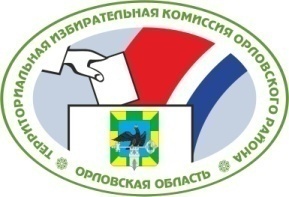 ОРЛОВСКАЯ ОБЛАСТЬТЕРРИТОРИАЛЬНАЯ ИЗБИРАТЕЛЬНАЯ КОМИССИЯОРЛОВСКОГО РАЙОНА                      Р Е Ш Е Н И Е                                                              г. ОрёлО формировании участковой избирательной комиссии избирательного участка № 565           Рассмотрев предложения по кандидатурам для назначения в состав участковой избирательной комиссии избирательного участка № 565, в соответствии со статьями 20, 22, 27, 28 Федерального закона от 12 июня 2002 года № 67-ФЗ «Об основных гарантиях избирательных прав и права на участие в референдуме граждан Российской Федерации», статьями 5, 18, 19 Закона Орловской области от 25 декабря 2012 года №  1453-ОЗ «О системе избирательных комиссий в Орловской области»,  территориальная избирательная комиссия Орловского  района РЕШИЛА:1.  Определить численный состав  участковой избирательной комиссии избирательного участка № 565 – 8 - членов с правом  решающего голоса.2.  Сформировать участковую избирательную комиссию избирательного участка № 565 со  сроком  полномочий пять лет (2018-2023 гг.), назначив в ее состав членами с правом решающего голоса:Ананьеву Ирину Александровну, предложенную для назначения Региональным отделением Политической партии Справедливая Россия в Орловской области.Булгакову Любовь Сергеевну, предложенную для назначения  предложенную для назначения Орловским областным отделением Общероссийской общественной организации «Всероссийское общество охраны природы».Денисова Юрия Ивановича, предложенного для назначения Орловским местным отделением Орловского регионального отделения Всероссийской политической партии "ЕДИНАЯ РОССИЯ".Камилова Алексея Рахимовича, предложенного для назначения Орловским районным отделением ОРЛОВСКОГО ОБЛАСТНОГО ОТДЕЛЕНИЯ политической партии "КОММУНИСТИЧЕСКАЯ ПАРТИЯ РОССИЙСКОЙ ФЕДЕРАЦИИ".Панину Евгению Игоревну, предложенную для назначения Орловским региональным отделением Молодежной общероссийской общественной организации «Российские студенческие отряды».Сайганову Жанну Анатольевну, предложенную для назначения Орловским региональным отделением Политической партии ЛДПР – Либерально – демократической партии России.Селякова Александра Николаевича, предложенного для назначения Орловским региональным отделением политической партии «Патриоты России».Терехову Ираиду Владимировну,  предложенную для назначения  Региональным отделением в Орловской области Всероссийской политической партии «Народная партия России».3.  Назначить председателем участковой избирательной комиссии избирательного участка № 565 Денисова Юрия Ивановича. 4.  Председателю участковой избирательной комиссии избирательного участка № 565 созвать организационное заседание участковой избирательной комиссии не позднее 7 июня 2018 года.5.Направить настоящее решение в Избирательную комиссию Орловской области и в участковую избирательную комиссию избирательного участка     № 565.6. Опубликовать настоящее решение в Орловской районной газете «Наша жизнь» и разместить его на сайте территориальной избирательной комиссии Орловского  района в информационно-телекоммуникационной сети «Интернет».           6 июня 2018 г.	 № 22/18Председательтерриториальной избирательной комиссии Орловского районаА.С. СтебаковаСекретарьтерриториальной избирательной комиссии Орловского районаИ.Б. Филонова